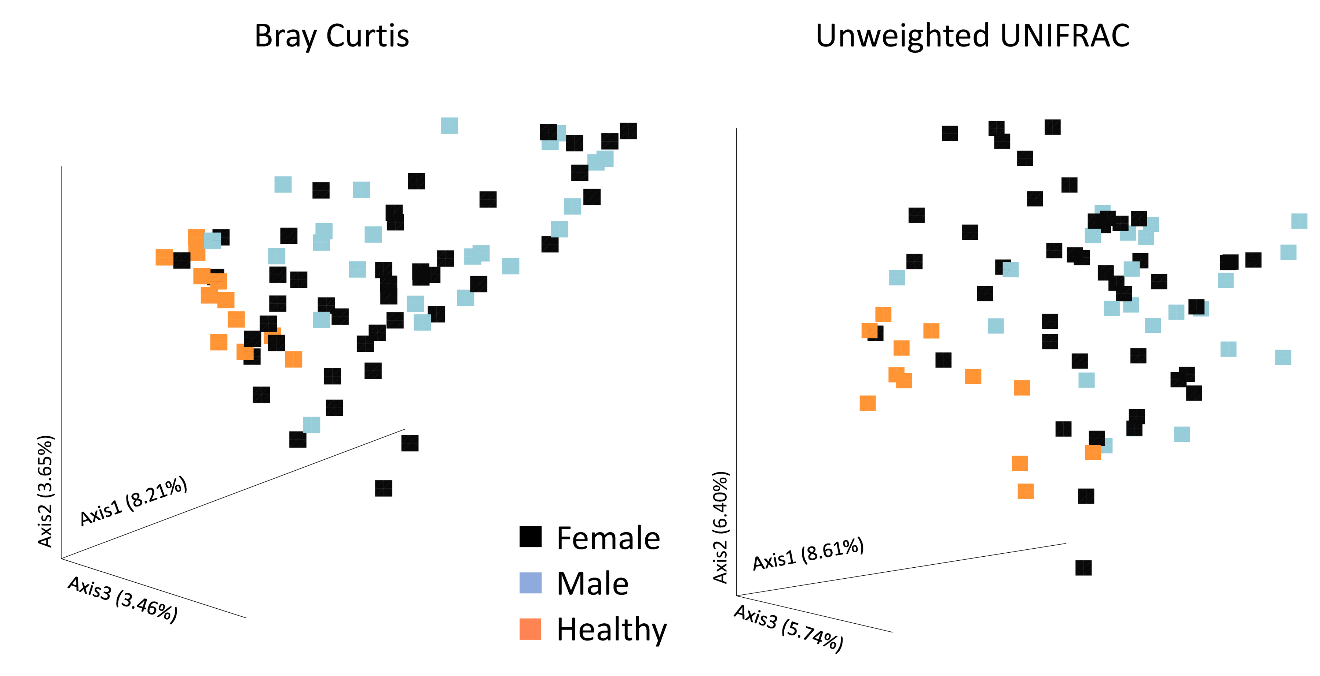 Supplemental Figure 1. Significant -diversity plots according to Gender.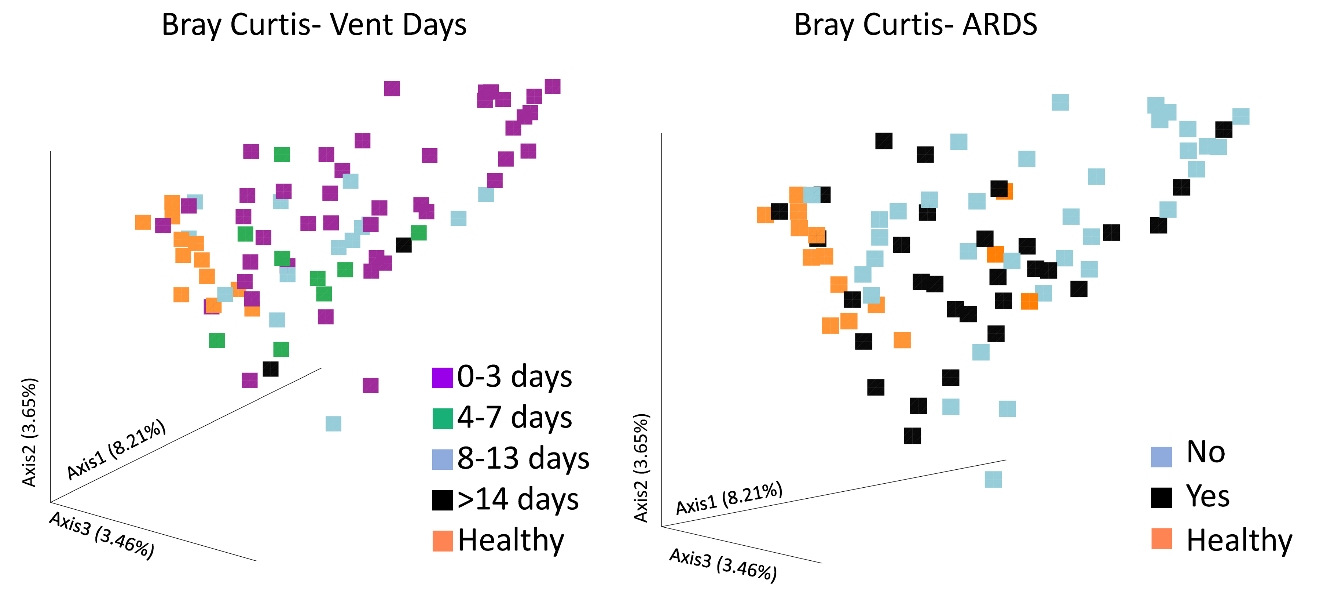 Supplemental Figure 2. Significant -diversity plots according to Ventilator days and ARDS.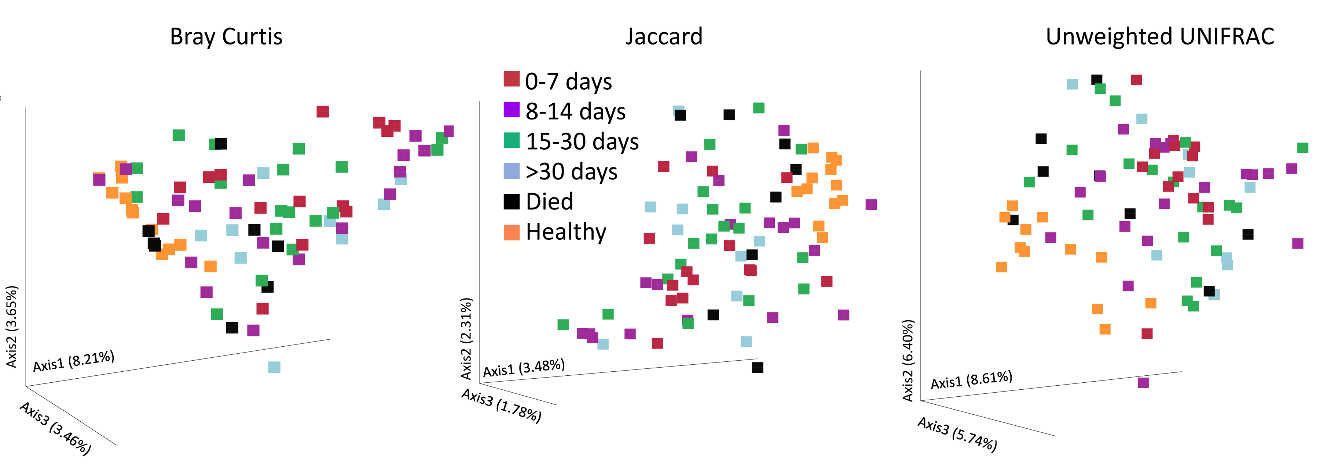 Supplemental Figure 3. Significant -diversity plots according to hospital length of stay (LOS).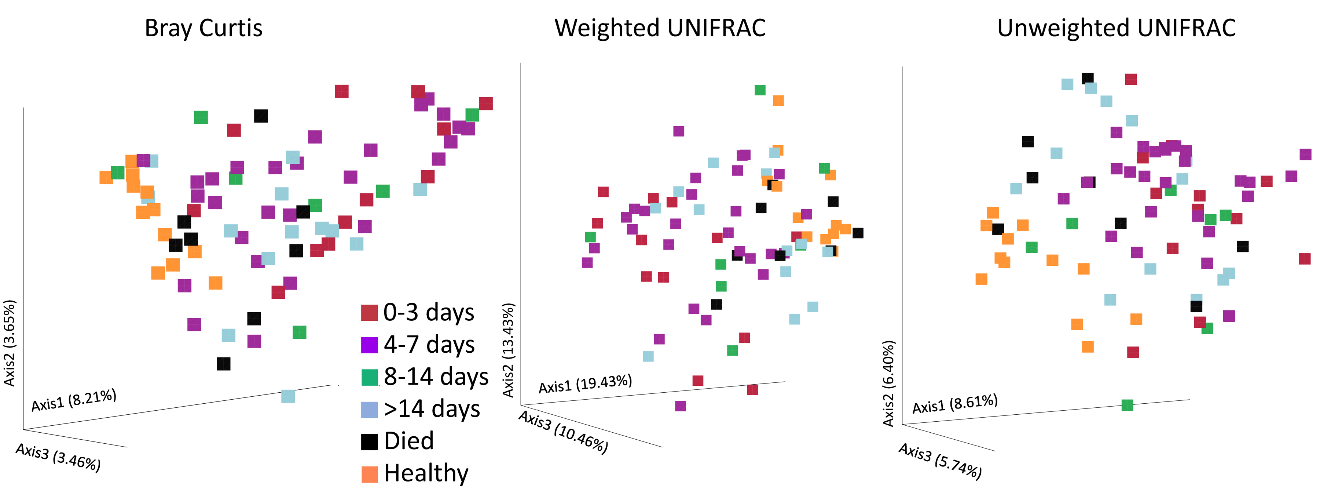 Supplemental Figure 4. Significant -diversity plots according to ICU length of stay (LOS).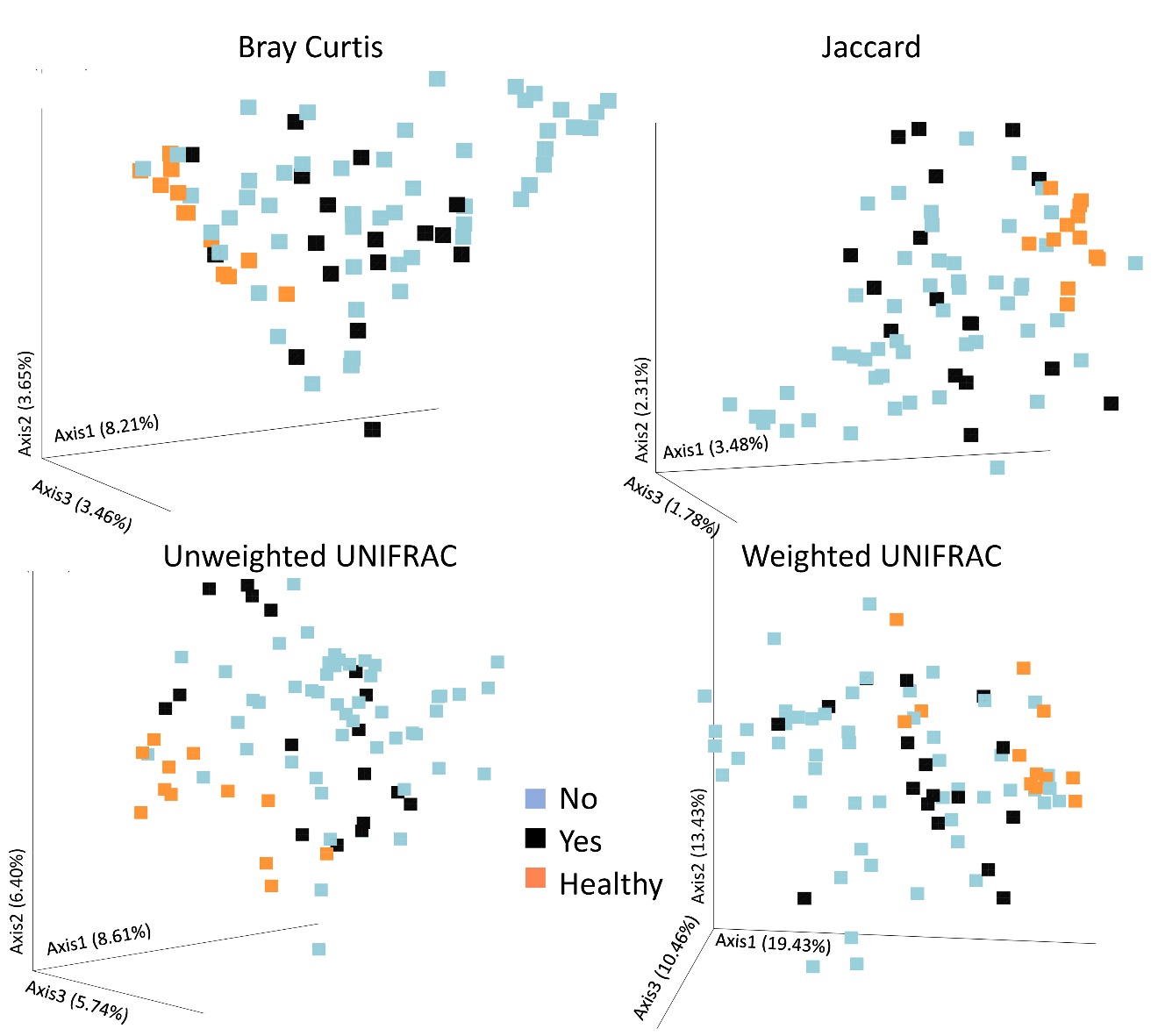 Supplemental Figure 5. Significant -diversity plots according to infection.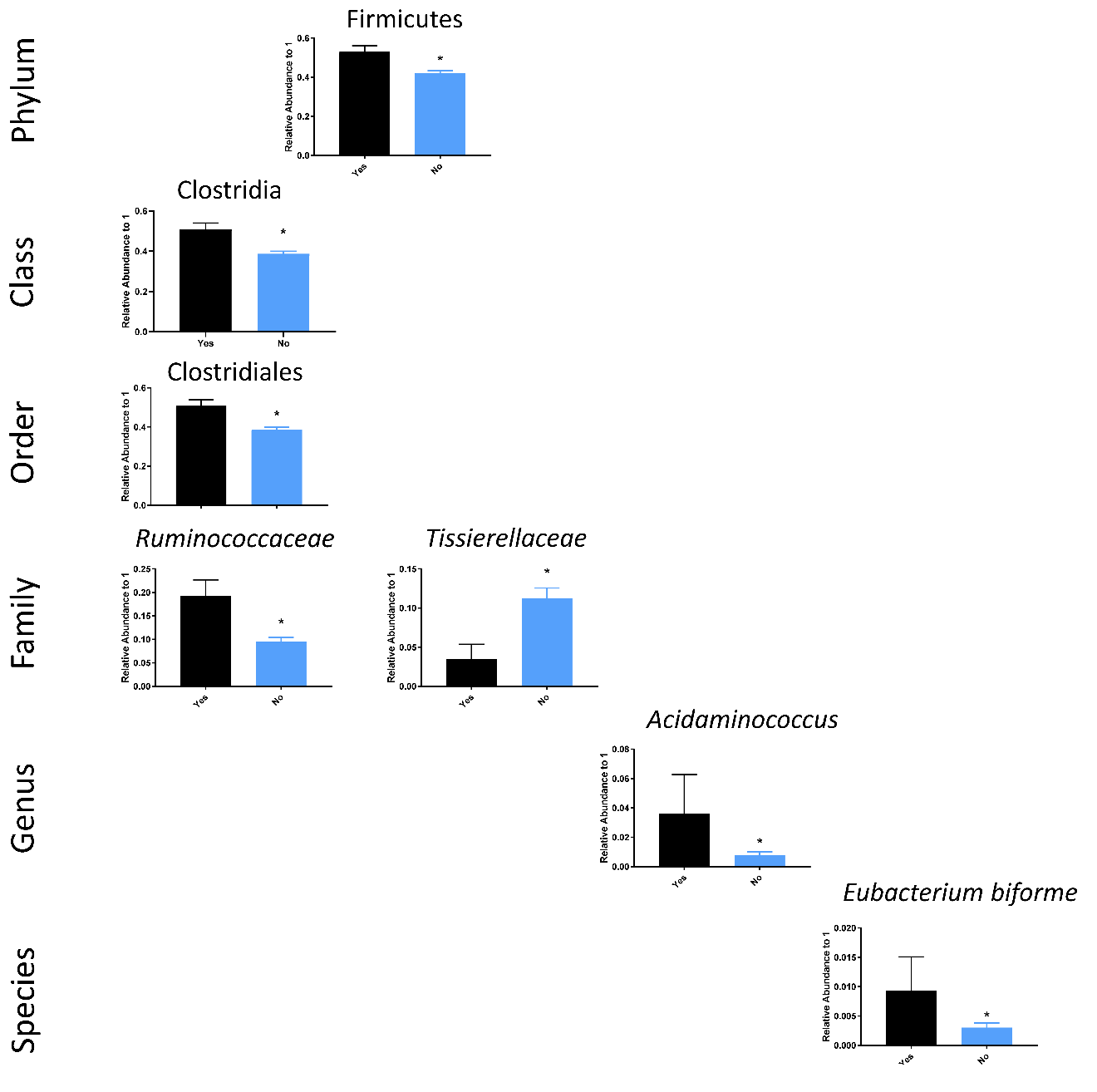 Supplemental Figure 6. Significant changes in phylogeny within the phylum Firmicutes.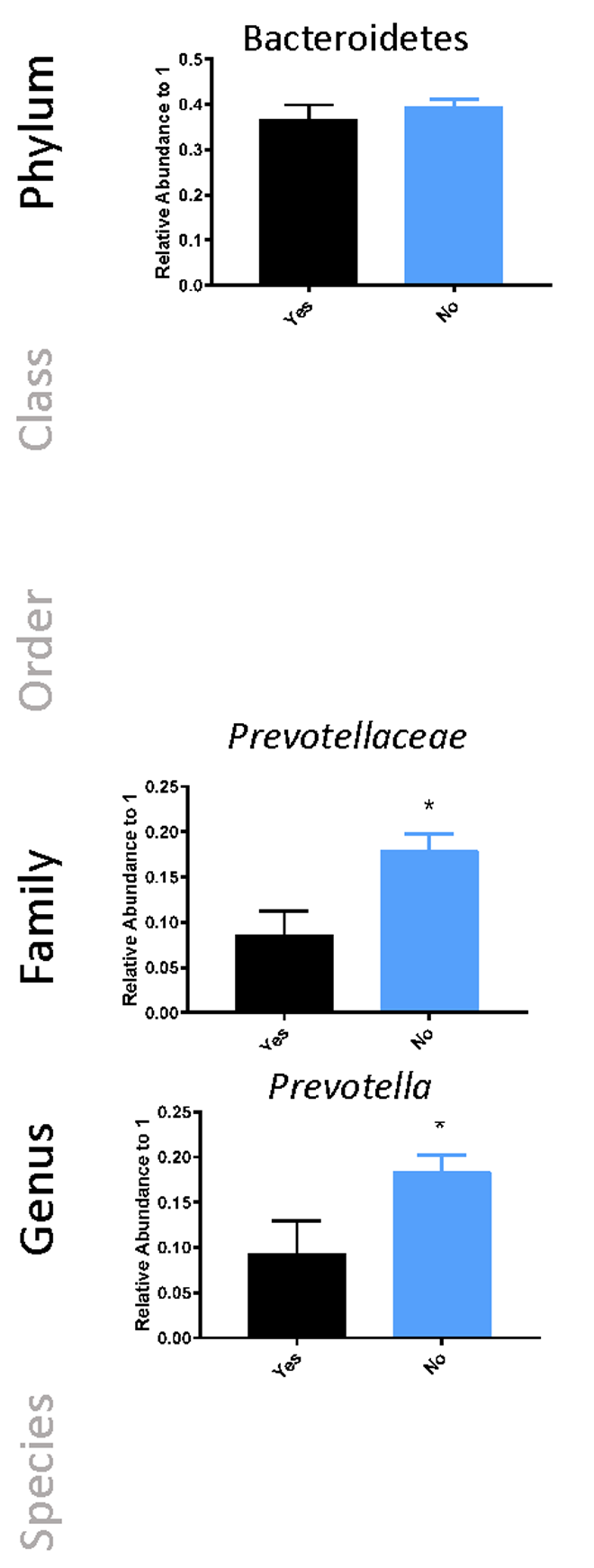 Supplemental Figure 7. Significant changes in phylogeny within the phylum Bacteroidetes.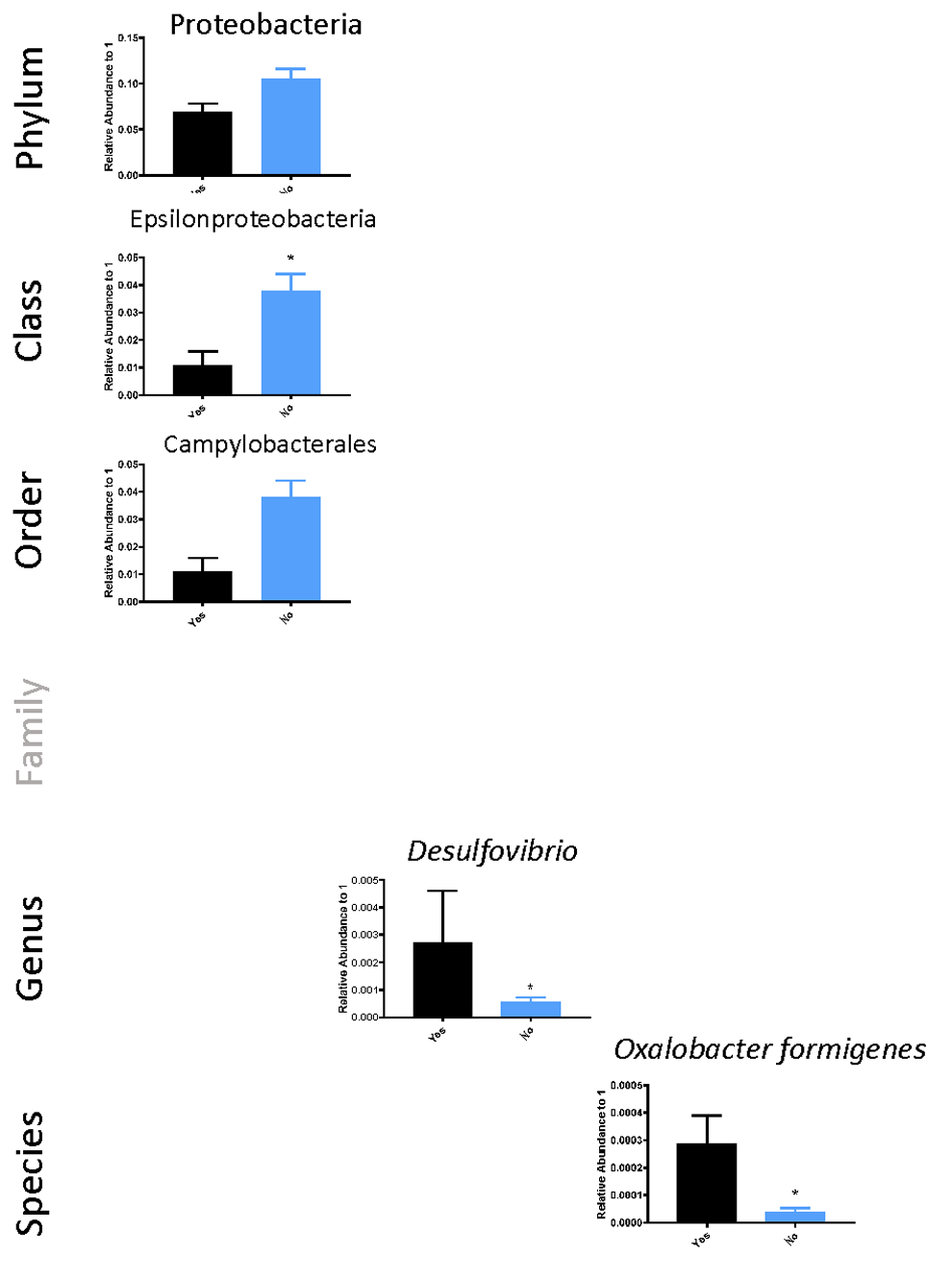 Supplemental Figure 8. Significant changes in phylogeny within the phylum Actinobacteria .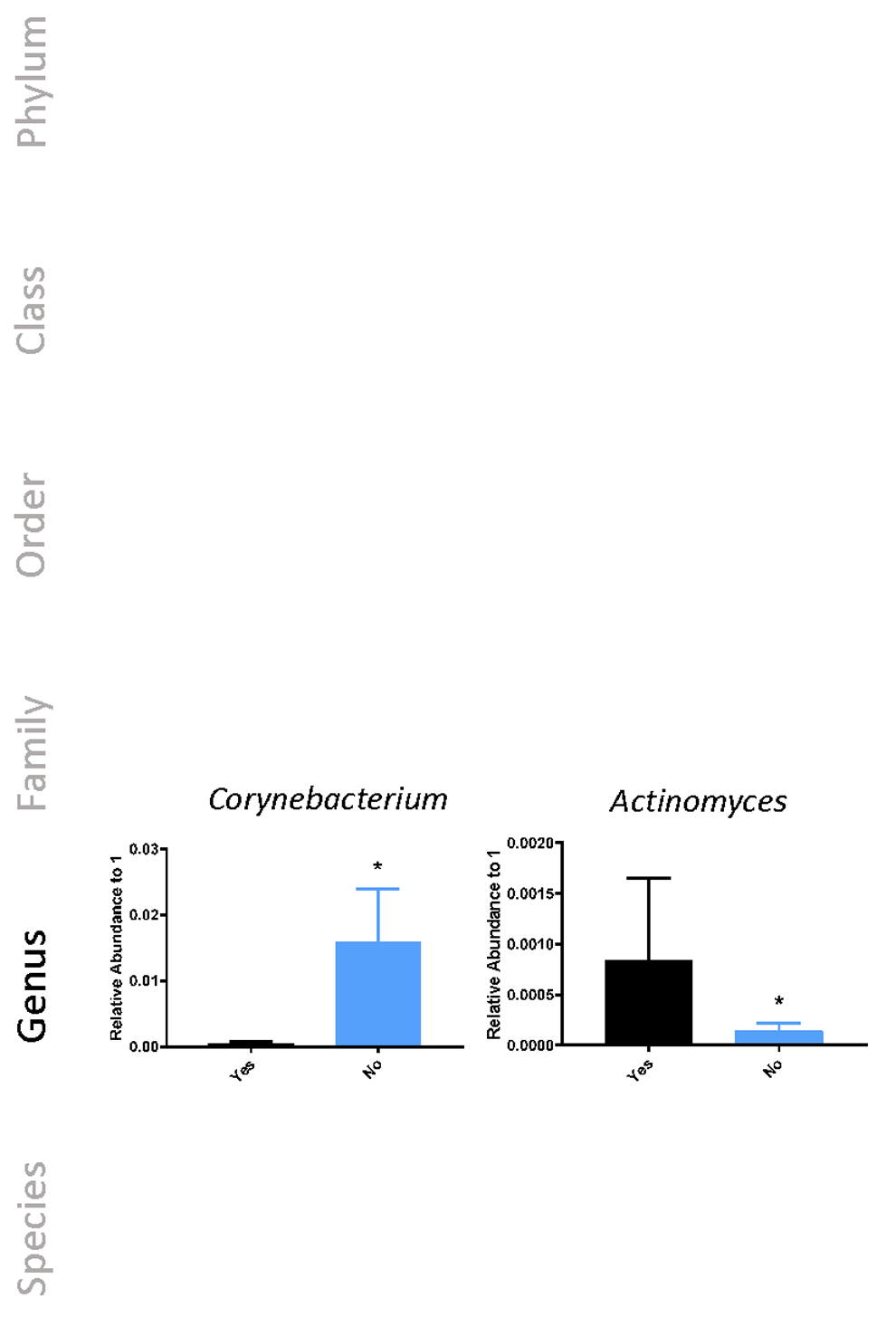 Supplemental Figure 9. Significant changes in phylogeny within the phylum Proteobacteria.